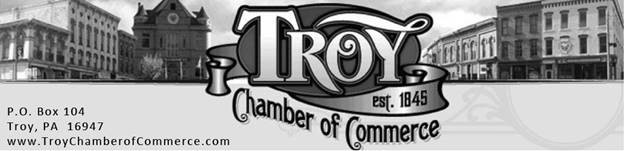 The Troy Chamber of Commerce is pleased to announce its inaugural Scholarship Program for qualified, graduating seniors.  A total of 3 scholarships will be awarded in the amount of $1000 each to deserving students that have met the necessary requirements.  The 3 scholarship categories are as follows:  Academic (4 year degree), Trade/Technical (2 year degree), and School to Work.Eligibility:Each applicant must:*Be a graduating high school senior in the Troy Junior/Senior High School.*Submit a completed application by the deadline of April 1, 2024.Terms:*Applicant must show proof of acceptance to an accredited College/University, Trade School, or demonstrate a path to acquire full-time employment after graduation in their desired career field.*Payment of the scholarship shall be paid directly to the approved School (Academic and Trade) upon submission of verified enrollment.  For School to Work, payment will be paid to the student as a reimbursement of certifications, tools, work gear/clothing with corresponding receipts.*Scholarships may be deferred for religious mission work or military service.  Otherwise, scholarships are non-renewable and a one-time award.*Scholarships will be awarded without regard to race, ethnicity, national origin, religion, gender, or disability.*The selection criteria are based on the following:	1. Completed application	2.  Educational achievement	3. Written essay	4. Involvement in school and community activities, honors, and awards.	5. Career goals	6. Strength of recommendations.*Scholarship recipients will be announced at the annual Academic/Athletic Awards banquet held in the Spring of the graduation year.Application Instructions:*Complete the scholarship application in full.  Any information omitted or questions left blank will be rejected.*Prepare a 300 word, typed essay describing yourself, your career ambitions, experiences (school, civic, or work related) that have helped shape your career goals.  Please also mention if you plan to return to Troy to meet your career goals.*Submit an educator statement to be completed by a current high school teacher.*Submit a letter of recommendation from a non-school employee or family member.  (Example:  Scout or Church leader, Coach, Local Business leader, elected official)*Submit your educational transcript from sophomore year to current.*Application and all required materials must be submitted together by the deadline of April 1, 2024.  Incomplete applications will not be reviewed.Checklist:Complete application formEssayEducator StatementLetter of RecommendationHigh School TranscriptCollege/University, Trade/Technical school acceptance letter.Scholarship Type you are applying for:Academic (4 year degree)Trade/Technical (2 year degree)School to Work ReimbursementApplicant Name:________________________________________________________________Mailing Address:__________________________ City:______________ State:____  Zip:______Contact Phone Number: (___)______--____________Birth Date:____/____/____GPA:________ 	Class Rank:________		SAT Score:_________   ACT Score:________College OR Technical School you plan to attend (School to Work applicants leave blank): ______________________________________________________________________________Anticipated Major, Area of Study, or Career Goal:_____________________________________Parent or Guardian Information:Name:_______________________				Name:________________________Address:_____________________				Address:___________________________________________________				______________________________Contact number:_______________				Contact number:________________Work Experience:  List your work experience over the last 4 years, in chronological order, with your most recent job listed first.Company			Position/Job Description	Time Employed		Hours/week1.2.3.School Experience:  List all school activities in which you have participated in the last 4 years including athletics, student government, clubs.Activity				Years (1-4)	Hours/week		Responsibilities1.2.3.Community and Volunteer Activities:  List all non-paid community activities in which you have participated in the last 4 years including volunteer efforts, church work, community service.Activity (non-paid)		Years (1-4)	Hours/week		Responsibilities1.2.3.Awards and Honors:  List all awards and honors received in the last 4 years including academic awards or honors.Award or Honor			Year		Award Description1.2.3.Submission of Essay:  Prepare a 300 word, typed essay describing yourself, your career ambitions, experiences (school, civic, or work related) that have helped shape your career goals.  Please also mention if you plan to return to Troy to meet your career goals.I hereby certify that all of the information provided in this application is complete and true to the best of my knowledge.  I hereby grant permission for Troy Chamber of Commerce’s Scholarship Review Committee to contact my reference and/or school if necessary, and further allow the use of my name in promotional materials in the event that I am selected to receive a scholarship award.*Don’t forget to use the checklist to verify all materials are included upon application submission.Signature of Applicant:__________________________________  Date:___________________Signature of Parent:_____________________________________ Date:___________________For Office Use Only:Application Received by:_________________________________ Date:___________________Educator’s Statement*This page must be completed by one of your teachers or in-school club advisor. Submit this with your application.Applicant’s Name: _______________________________________  Date:__________________Teacher’s Name:________________________________________________________________Class Taught/Club Advised the applicant participated in:_______________________________Please provide whatever you believe is important about this student, including a description of academic and personal characteristics.  We are particularly interest in the applicant’s intellectual promise, motivation, relative maturity, integrity, special talents, enthusiasm, and initiative.  We welcome any information that will help distinguish this student from others.  Personality & Character Evaluation:  Compared with other high school seniors, how would you rate this student in the following areas?			         Average		 Good	         Very Good	   Excellent (Top 10%)Positive Attitude				Enthusiasm/School SpiritRespect for OthersLeadership QualitiesAcademic AchievementSense of ResponsibilityPrinciples and ValuesSignature of Evaluator:  ________________________________________  Date:  ___________